Samenvatting gesprekken buurttafels 
Dorpsgesprekken Aardgasvrij Olderbroek op 28 mei en 12 juni 2019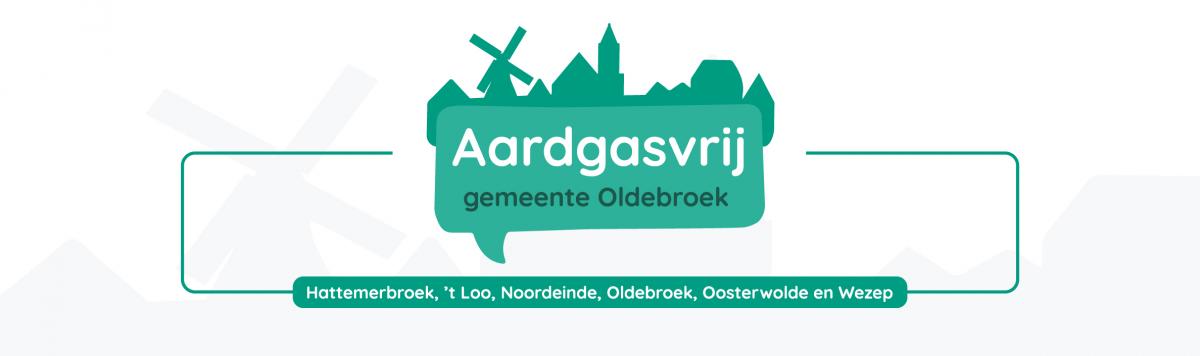 Start een initiatief in uw wijk!Wilt u zelf een initiatief starten omtrent de energietransitie in uw buurt?Er was aan veel tafels behoefte om door te praten. N.a.v. de avond in Wezep heeft een inwoner aangegeven samen met buren te willen kijken hoe zij hun buurt (Meidoornplein en omgeving. Wij hopen dat meer inwoners van gemeente Oldebroek plannen maken om samen aan de slag te gaan. Wilt u graag uw plannen besprekken of eens van gedachten wisselen hoe u dat het beste aan kunt pakken? Dan kunt u contact opnemen met Veluwe Duurzaam via info@veluweduurzaam.nl of via 0525-7010155 Tips
Onafhankelijk energieadvies voor uw woning? Vraag een energieadviesgesprek aan bij Veluwe Duurzaam op www.veluweduurzaam.nl/energieadviesgesprekWil u samen met andere inwoners duuurzame energie opwekken? Laat u informeren door Energiecoöperatie Noord-VeluweNog veel vragen over aardgasvrij wonen? Kijk dan bij de veel gestelde vragen over aardgasvrij wonen in Oldebroek op de website van Veluwe Duurzaam.Op zoek naar een duurzame voorbeeldwoning? Kijk dan op www.veluweduurzaam.nl/voorbeeldwoningen of bezoek een woning via http://www.duurzamehuizenroute.nl/Woont u in een duurzame of aardgasvrije woning en wilt u uw kennis graag delen? Meldt uw woning dan aan als voorbeeldwoning. Om informatie over uw woning te delen op de website dient u een account aan te maken bij Veluwe Duurzaam. Daarna kiest u zelf welke informatie u wilt delen en welke niet. Heeft u hulp nodig of nog een vraag? Mail naar info@veluweduurzaam.nlOverzicht resultaten van de avond per wijkHattemerbroek & Hattemerbroek buitengebiedKansenVeel vrijstaande woningen -> oplossing op woningniveau, waterstof, aandelen windturbines, zelf aan de slag gaan, in bebouwde kom liefst één systeem wat zo min mogelijk aanpassingen in woning vergtDrempelsOudere woningen die geïsoleerd moeten worden, leeftijd bewoners (vergrijzing)Aardgasvrij combineren met aandacht voor afvalstoffen, bouw van nieuwe woningen, plannen woningbouwcorporatie, ondersteuning en subsidie van de gemeente WijkinitiatievenDorpsoverleg Hattemerbroek‘t LooKansenFocus op isolatie, collectieve inkopen, bijv. isolatiemateriaal/zonnepanelen, pelletkachels (nadeel: stof), hybride warmtepomp (combi gas+elektra), collectief warmtesysteem (voorbeeld: Heeg), zonnepanelen op schuren boerderijen (samen investeren), biogas (Friesland Campina is bezig met micro-vergisting)DrempelsWarmtenet niet rendabel, draagvlak onder bewoners, geen zonneparken in onze achtertuin!Aardgasvrij combineren met verbetering infrastructuur en tapwatersysteemNoordeinde/OosterwoldeKansenWarmte uit de grond, nieuw huis bouwen, warmtepomp, elektrisch rijden, bij mensen kijken die al een aardgasvrij huis hebben, veel vrijstaande woningen -> oplossing op woningniveau, met naaste buren overleggen kan wel, combi-zonnepanelen (warmte + stroom), infrarood-verwarming, hybride ketel, pelletkachel Drempels Warmtenet niet rendabel, veel maatwerk, welke invloed heeft warmte uit de grond halen op de grond?, aanschafkosten warmtepomp, verschillende meningen in de buurt Aardgasvrij combineren met dorpscafé, snelle laadpalen, Noorderhaven, schaduw gevende bomen kappen bij hinder zonnnepanelen en elders dubbele bomen terugplanten, kabelaansluiting, meer bloemen voor insecten en vogels, maximale snelheid verminderen, regenwaterreservoir WijkinitiatievenBuurt BBQElkaar een beetje in de gaten houden (sociale controle)Oldebroek buitengebiedKansenVeel vrijstaande woningen -> oplossing op woningniveau, waterstof, pelletkachel + zonneboiler, all-electric, collectief inkopen isolatie DrempelsGeen zonnepanelen en zonneboilers op rieten daken en monumenten, opslag van warmte, isolatie oude woningen ingrijpendAardgasvrij combineren met glasvezelWijkinitiatievenBuurtpreventie-appOldebroekKansenWijk Gentiaan vrij nieuw -> goede kansen voor aardgasvrij, warmtenet, Liquid Natural gas in huidige gasleiding, gezamenlijk bron, aardwarmte, luchtdicht bouwen, warmte terugwinnen, (gezamenlijk) isoleren, zonnepanelen, warmtevraag reduceren, all-electric, energie opslaan in accu’s (zonne-energie), biogas, waterstof, langdurige contracten, woningbouwcorporaties moeten zonnepanelen stimuleren, samenwerken met woningbouwcorporaties, zonnepanelen op kerkgebouw gereformeerde kerk Oldebroek, warmte uit riool halen.DrempelsVeel oudere woningen (aanpassing bouwconstructie), niet voor de muziek uit willen lopen, gebrek aan samenwerking Aardgasvrij combineren met parkeergelegenheid met zonnepanelen, seniorencomplex, sloop oude gebouwen, verbeteren verkeer van en naar de scholen door de woonwijken, overlast jongeren aanpakken, riolering voorbereiden op stortregens, elektranet verzwaren, autoluwe wijk, meer groen/minder asfalt, leefbare buurten, elektrische laadpalen, speelruimte, fietsvriendelijke straten, veiligheid Zuiderzeetraatweg verbeterenWijkinitiatievenBBQNieuwjaars instuifBuurtvisiteWezep CentrumKansenAndere soorten gas, bijvoorbeeld waterstof of biogas, zonnepanelen op daken winkels, combineren verduurzamen huur- en koopwoningen (samenwerken met Delta Wonen, inkoopvoordeel), isoleren is altijd goed, energie van het spoor of van het winkelcentrum?DrempelsWijk niet eenvormig: Stationsweg bijvoorbeeld verschillende soorten huizen, Wezeper Veste vormt wel een wijk, staat van woningen onbekend -> waar beginnen? woningbouwcorporatie moet meer duidelijkheid geven over wat hun plannen zijn, delta Wonen: nieuwe installatie is weer op aardgas, gebruik van hout geeft overlast en belast het milieu, Aardgasvrij combineren met  rioleringsvervanging, riolering ook aanpassen aan stortregens, LED-straatverlichting (op zonnestroom met accu), riolering aanpakken, schoolpleinen openstellen, meer speelruimte, bijvoorbeeld op terrein van Meidoornschool.Wezep NoordKansenGoed geïsoleerde woningen, collectieve warmtepompen aangesloten op bodem/wko, biogascentrale op H2O, GFT verzamelen voor biogascentrale, waterstof, besparen door te isoleren, zonnepanelen op bedrijfsdaken (Koops en bedrijven langs rondweg), windmolens, restwarmte van industrie (Cela Vita)DrempelsNieuwe wijk -> laag energieverbruik, weinig koppelkansenAardgasvrij combineren met LED-straatverlichting en combineren straatlantaren en laadpaal, elektrisch rijden, auto als thuisaccu’s, wadi’s en ander wateropslag.WijkinitiatievenBelangenverenigingWezep OostKansen Bebouwing geschikt voor warmtenet (bron: Cela Vita en/of rioolwaterzuivering), nu al beginnen met woningisolatie (bijvoorbeeld gevelisolatie).Drempels Gespikkeld bezit (huur en koopwoningen in één blok woningen)Aardgasvrij combineren met aanpassingen door vitens en riolering, oplossen parkeerprobleem Wezep-OostWijkinitiatievenPlantsoenenBuurt BBQWezep West & Wezep buitengebiedKansenZonnepanelen collectief, warmte uit datacenter, zonnepanelen op daken fabrieken, kantoren, kazerne, sporthal, enz., collectieve voorziening bij Margrietkazerne -> terrein als duurzame energiecentrale?, warmte van Cela Vita of Agrico of Plukton voor Wezep West/Heikamp, tegenover Coelenhage: zeer goed geïsoleerde woningen, windmolens, waterstof, energie opslaan (buurtaccu) en aan elkaar leveren, aardwarmte, biogas, afvalvergister, warmte uit rioolwater, overtollige stroom zonnepanelen particulieren of zonneveld leveren stroom aan waterstofstation t.b.v. verwarming woningen, praatgroep opzetten.DrempelsVeel bomen, perceelgrootte, propaan netwerk – is het wel een verstandige keuze? Zonnepanelen liever op het dak dan op het weiland.Aardgasvrij combineren met meer groen en halfverharding, LED-straatverlichting, samen boodschappen bezorgen, opvang regenwater in de wijk tegenover Coelenhage, wadi’s, een speelwei/speeltuin in de hoek Wezep Bovenheigraaf-Stationsweg-Zuiderzeestraatweg-Pallandtlaan, wilde planten in groenstroken in wijk voor insecten/vogelsWijkinitiatievenBuurtapp, Wezep-west – samen sterk (wijkraad) (De Akkers), geen vuurwerk meer 